`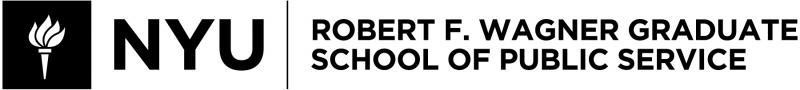 Instructor InformationSue DaviesPADM-GP 4131Fundamentals of Fundraising Fall 2023Email: sd1203@nyu.eduOffice Hours: Scheduled by appointment.Course InformationClass Meeting Times: Wednesdays, 4:55-6:35pm (September 6, 13, 20, 27, October4, 11, 18)Class Location: Silver Room 407, Washington SquareCourse PrerequisitesCORE-GP 1020Course DescriptionStudents will have an opportunity to learn about fundraising, as well as philanthropy more broadly. This introductory course will examine the range of ways to raise funds from government, individuals, foundations and corporations. The importance of stewardship, program evaluation, and the role of the board and staff in developing effective fundraising strategies will be addressed.Course MaterialsYou are expected to read all required readings, including articles and chapters in books that are posted on Brightspace.Recommended but not required text:Fredricks, Laura. The Ask: For Business, For Philanthropy, For Everyday Living. Wiley (2107). ISBN-13: 978-1119374497.Course and Learning ObjectivesBy the end of this course students should be able to articulate:How to raise funds from Individuals (Annual, Major Gifts, and Planned Giving), Corporations, Foundations, and Events.Strategies for Stewardship/Donor Relations and Prospect ResearchThe Role and Function of the Board of DirectorsThe value of storytelling and metricsThe Current trends in nonprofit fundraisingHow to create a development plan for an NGO***We will focus on nongovernmental funding sources ***Course Policies AttendanceAttendance at all classes is essential; if you are ill or have an emergency please let me know ASAP.GradingAttendance, Online Forums and Class Participation: 25%Solicitation Plan & Performance 30%Reflection Paper 10%Group Project 35%Use of AIEthical uses of ChatGPT, Bard, and other generative AI tools are permitted but require acknowledgment. I will provide specific guidance on how you can use these tools for each assignment. As a reminder, please review Wagner’s Academic Integrity Policy, which is also mentioned separately on this syllabus.Late Assignment PolicyLate assignments (without an approved extension) will be penalized 2 points per day. Students should endeavor to complete all assignments on time. Assignments are due on the time and date specified on the Brightspace Assignments page.Class AttendanceStudents are expected to attend every class on time. More than one lateness will be penalized in the class participation grade.Academic IntegrityAcademic integrity is a vital component of Wagner and NYU. All students enrolled in this class are required to read and abide by Wagner’s Academic Code. All Wagner students have already read and signed the Wagner Academic Oath. Plagiarism of any form will not be tolerated and students in this class are expected to report violations to me. If any student in this class is unsure about what is expected and how to abide by the academic code, consult with the professor.Henry and Lucy Moses Center for Students with Disabilities at NYUAcademic accommodations are available for students with disabilities. Please visit the Moses Center for Students with Disabilities (CSD) website and click the “Get Started” button. Students can also call or email CSD (212-998-4980 or mosescsd@nyu.edu) for information. Students who are requesting academic accommodations are strongly advised to reach out to the Moses Center as early as possible in the semester for assistance.NYU’s Calendar Policy on Religious HolidaysNYU’s Calendar Policy on Religious Holidays states that members of any religious group may, without penalty, absent themselves from classes when required in compliance with their religious obligations. Please notify me in advance of religious holidays that might coincide with exams to schedule mutually acceptable alternatives.NYU’s Wellness ExchangeNYU’s Wellness Exchange has extensive student health and mental health resources. A private hotline (212-443-9999) is available 24/7 that connects students with a professional who can help them address day-to-day challenges as well as other health- related concerns.COVID SafetyEvery member of our NYU community is responsible for being aware of current COVID policies. Please do not come to class if you are sick. Inform the professor as soon as possible to make alternative arrangements for class.Professor Davies BioOver the course of her career, Adjunct Assistant Professor of Public Service Sue Davies has raised more than $250 million for nonprofits. In 2017, New York Nonprofit Media named her one of the Top 50 over 50 Nonprofit Leaders in New York City.Currently serving as a consultant, Sue has held leadership positions at United Way of New York City, Montclair State University, Barnard College, Rutgers University, the All Stars Project, the New York Academy of Sciences, and the American Cancer Society.Sue has expertise in major and principal gifts, campaigns, foundation and government relations, corporate partnerships, events, board development, budgeting, and management of development departments.She has been a featured speaker at programs sponsored by: Women in Development, the Association for Fundraising Professionals, the Foundation Center, Do Something, and elsewhere. She has served on the Boards of Directors of the All Stars Project, Women in Development/NYC, Association for Fundraising Professionals/New Jersey, and Leadership Newark.Sue has been teaching at NYU since 2007. In addition to Wagner, Sue teaches in the George Heyman Center for Philanthropy and Fundraising and the Masters in Professional Writing Program at NYU’s School for Professional Studies.When not teaching, Sue is a travel writer for Travel for Life Now (https://travelforlifenow.com), Travel Awaits, and other travel media sites.Sue received a BA from Bryn Mawr College, a certificate in database development and design from Columbia University, and a Master’s degree in Information Science from Pace University.Course ReadingsAll Course readings will be listing on the Brightspace course siteReadings Prior to the First Class:NoneDetailed Course OutlineClass 1: September 6 TopicsIntroductions + Course objectivesStructure of a NonprofitGiving USA ReportFunctional Roles in a Development DepartmentDevelopment Plans & Diverse Funding StreamsReadings for September 13, 2021Listing of All Readings with URLs are in the Lesson on BrightspaceAssignment(s) due September 13Finish ReadingsClass 2: September 13 TopicsPhilanthropy & Social Justice DiscussionRole of the BoardIntroduction to Individual & Major GiftsProspect Research & Generational Shifts in PhilanthropyMoves Management & Solicitation PlansReadings for September 20Final Listing of All Readings with URLs are in the Lesson on BrightspaceAssignment(s) due September 20Write a Solicitation Plan for one of the Sample Donors (Submit on Brightspace)Be Prepared to perform the solicitation in class with your partnerClass 3: September 20 TopicsSolicitation Performances-students in groups of 2Group Project Time and DiscussionReadings for September 27Final Listing of All Readings with URLs are in the Lesson on BrightspaceAssignment(s) due September 27Begin Working on Group ProjectClass 4: September 27 TopicsFinish Solicitation PerformancesIntroduction to Foundation FundraisingWriting a Grant Proposal—Everything You Need to KnowSMARTIE Goals and Outcomes-based EvaluationGroup Project TimeReadings for October 4Final Listing of All Readings with URLs are in the Lesson on BrightspaceAssignment(s) due October 4Continue Working on the Group ProjectClass 5: October 4 TopicsFoundation Proposal Submission RequirementsCorporate FundraisingFundraising Events—Live & VirtualGovernment FundingCampaignsGroup Project TimeReadings for October 11Final Listing of All Readings with URLs are in the Lesson on BrightspaceAssignment(s) due October 11Continue working on Group ProjectClass 6: October 11 TopicsPlanned GivingStewardship & Donor RelationsEthicsEmerging Forms of GivingGroup Project TimeReadings for October 18Final Listing of All Readings with URLs are in the Lesson on Brightspace Assignment(s) due October 18Group Project PresentationsDo the Final Reflection Post in the ForumClass 7: October 18 TopicsGroup Project Presentations